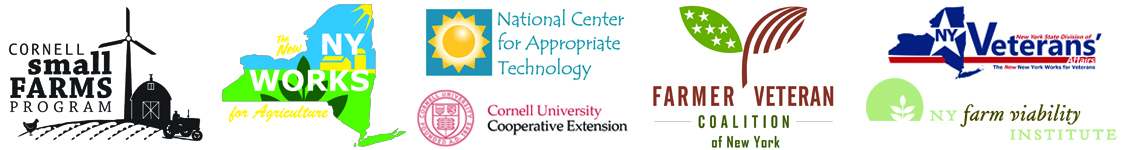 NY VETERANS in AGRICULTURE SUMMIT
November 6th, 2014 | Martha Eddy Room, NYS Fairgrounds | Syracuse NY
9:00 AM	Arrive, Registration, Refreshments, 
Martha Eddy Room9:30 AM	Welcome Anu Rangarajan, Director of the Cornell Small Farms Program & Tom Bryant, Pledge of Allegiance   9:45 AM	‘Lightning’ Introductions 
Agricultural/Veteran Service Providers 		10:00 AM	Featured Presenter: Jamie Critelli 
Entering Farming after Military Service10:30 AM 	Overview of Working Group Sessions
Anu Rangarajan10:45 AM	Working Group Session #1 Join one of the following four Working Groups:Prioritize training STRATEGIES for new VETERAN FARM START-UP |  Martha Eddy RoomPrioritize STRATEGIES to help VETERANS find AGRICULTURE JOBS |  Martha Eddy RoomIdentify best COMMUNICATION and OUTREACH STRATEGIES to reach VETERANS interested in AGRICULTURE |  Martha Eddy RoomDevelop TRAINING NEEDS for SERVICE PROVIDERS | Demo Kitchen11:45 PM	Lunch & Networking, Empire Room1:15 PM	Working Group Session #2 (Repeated) 
Join another of the same 4 Working Groups (see topics above, same room locations)2:30 PM 	Coffee/Tea Break, Martha Eddy Room2:45 PM	Work Group Synthesis3:30 PM	Adjourn